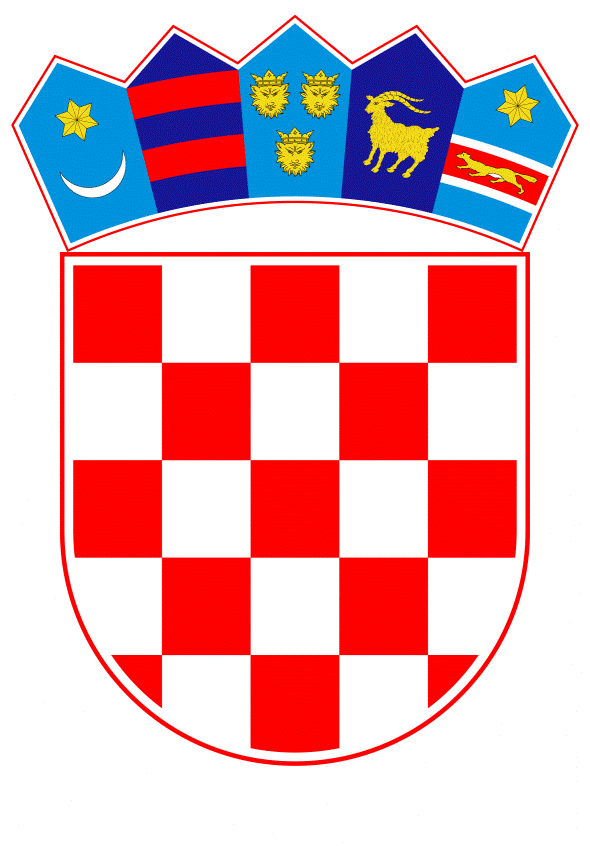 VLADA REPUBLIKE HRVATSKE		Zagreb, 12. rujna 2019.____________________________________________________________________________________________________________________________________________________PRIJEDLOG ZAKONA O IZMJENI ZAKONA O PRAVIMA ŽRTAVA SEKSUALNOG NASILJA ZA VRIJEME ORUŽANE AGRESIJE NA REPUBLIKU HRVATSKU U DOMOVINSKOM RATUI. USTAVNA OSNOVA ZA DONOŠENJE ZAKONA Ustavna osnova za donošenje Zakona sadržana je u odredbi članka 2. stavka 4. podstavaka 1.  i  u odredbi članka 35. Ustava Republike Hrvatske („Narodne novine“, br. 85/10. – pročišćeni tekst i 5/14. - Odluka Ustavnog suda Republike Hrvatske).II. OCJENA STANJA I OSNOVNA PITANJA KOJA SE TREBAJU UREDITI ZAKONOM TE POSLJEDICE KOJE ĆE DONOŠENJEM ZAKONA PROISTEĆI Problemi koji zahtijevaju donošenje Zakona o izmjeni Zakona o pravima žrtava seksualnog nasilja za vrijeme oružane agresije na Republiku Hrvatsku u Domovinskom ratu je jedinstvenost pravnog sustava Republike Hrvatske, a s obzirom da je Zakon o sustavu državne uprave („Narodne novine“, br. 66/19.) na snazi od 18. srpnja 2019. godine. Zakon o sustavu državne uprave donijet je u cilju provedbe Nacionalnog programa reformi 2019., u okviru reformskog prioriteta „Unaprjeđenje javne uprave“ koji uključuje mjeru „Decentralizacija i racionalizacija“, a imajući u vidu:-fragmentiranu i neracionalnu strukturu državne uprave (za obavljanje poslova državne uprave na području županija ustrojeni su uredi državne uprave kao multifunkcionalna prvostupanjska tijela državne uprave koja obavljaju poslove iz različitih upravnih područja za koja su nadležna različita ministarstva (ustrojeno je 20 ureda državne uprave sa 91 ispostavom i 302 matična ureda). Istovremeno je za obavljanje određenih poslova iz nadležnosti središnjih tijela državne uprave u županijama, gradovima i općinama ustrojeno ukupno 1299 područnih jedinica središnjih tijela državne uprave i njihovih ispostava; - nepostojanje utvrđenih kriterija za povjeravanje poslova državne uprave jedinicama lokalne i područne (regionalne) samouprave i pravnim osobama s javnim ovlastima niti postojanje utvrđenih funkcija i poslova koji im se mogu povjeriti, što pridonosi neuređenosti i nepreglednosti sustava. Važeći Zakon o sustavu državne uprave („Narodne novine“, br. 150/11., 12/13. -Odluka Ustavnog suda Republike Hrvatske, 93/16. i 104/16.) samo načelno utvrđuje mogućnost povjeravanja poslova državne uprave pravnim osobama s javnim ovlastima i jedinicama lokalne i područne (regionalne) samouprave, međutim to pitanje ne uređuje detaljnije.Izrada predmetnog Zakona potrebna je radi uspostave jedinstvenog pravnog poretka Republike Hrvatske, budući da je stupio na snagu Zakon o sustavu državne uprave. Potrebno je uspostaviti koherentan normativni okvir, kojim se na logički dosljedan i cjelovit način uređuje sustav državne uprave. Potrebno je ukloniti postojeće nelogičnosti ustrojstva, redefinirati institucije i razine koje trebaju obavljati određeni stupanj i određenu vrstu poslova, kako bi upravni sustav korisnicima dao preglednu i jasnu sliku mreža institucija kojima se mogu obratiti u ostvarivanju svojih pojedinih prava. S obzirom na prethodno navedeno,  potrebno je izmijeniti predloženi Zakon na zadani način, odnosno odrediti tijela koja preuzimaju poslove koji su prema odredbama važećeg Zakona o pravima žrtava seksualnog nasilja za vrijeme oružane agresije na Republiku Hrvatsku u Domovinskom ratu („Narodne novine“, br. 64/15.)  bili u nadležnosti Ureda državne uprave u županijama, a koji su novim Zakonom o sustavu državne uprave ukinuti.III. OCJENA POTREBNIH SREDSTAVA ZA PROVOĐENJE ZAKONA Za provođenje ovog Zakona nije potrebno osigurati sredstva u Državnom proračunu Republike Hrvatske.IV. PRIJEDLOG ZA DONOŠENJE ZAKONA PO HITNOM POSTUPKUPrema odredbi članka 204. stavka 1. Poslovnika Hrvatskoga sabora („Narodne novine“, broj  81/13., 113/16., 69/17. i 29/18.) zakon se može donijeti po hitnom postupku, kada to zahtijevaju osobito opravdani razlozi, koji u prijedlogu moraju biti posebno obrazloženi.18. srpnja 2019. godine stupio je na snagu novi Zakon o sustavu državne uprave („Narodne novine“, br. 66/19.) kojim se ukidaju Uredi državne uprave u županijama te je određeno da Uredi državne uprave u županijama ustrojeni na temelju dosad važećeg Zakona o sustavu državne uprave nastavljaju s radom do stupanja na snagu posebnih zakona kojima će se pojedini poslovi državne uprave iz nadležnosti ureda državne uprave povjeriti županijama.Slijedom navedenoga potrebno je ovaj Zakon uskladiti sa Zakonom o sustavu državne uprave i odrediti drugo upravno tijelo koje će provoditi poslove koji su bili u nadležnosti Ureda državne uprave.S obzirom na prethodno navedeno, predlaže se donošenje ovoga Zakona po hitnom postupku.KONAČNI PRIJEDLOG ZAKONA O IZMJENI ZAKONA O PRAVIMA ŽRTAVA SEKSUALNOG NASILJA ZA VRIJEME ORUŽANE AGRESIJE NA REPUBLIKU HRVATSKU U DOMOVINSKOM RATUČlanak 1.U članku 18. stavku 2. Zakona o pravima žrtava seksualnog nasilja za vrijeme oružane agresije na Republiku Hrvatsku u Domovinskom ratu („Narodne novine“, br. 64/15.) riječi: „uredi državne uprave u jedinici područne (regionalne) samouprave, odnosno nadležno upravno tijelo Grada Zagreba“ zamjenjuju se riječima: „nadležna upravna tijela u županijama, odnosno Gradu Zagrebu kao povjereni posao državne uprave“.Članak 2.Ovaj Zakon objavit će se u „Narodnim novinama“, a stupa na snagu 1. siječnja 2020. godine.OBRAZLOŽENJEUz članak 1.Člankom 67. stavkom 1. Zakona o sustavu državne uprave („Narodne novine“, br. 66/19) određeno je da uredi državne uprave u županijama ustrojeni na temelju Zakona o sustavu državne uprave („Narodne novine“, br. 150/11., 12/13. – Odluka Ustavnog suda Republike Hrvatske, 93/16. i 104/16.) nastavljaju s radom do stupanja na snagu posebnih zakona kojima će se pojedini poslovi državne uprave iz nadležnosti ureda državne uprave povjeriti županijama.Zakon o sustavu državne uprave je stupio na snagu 18. srpnja 2019. godine, slijedom čega je potrebno izmijeniti Zakon o pravima žrtava seksualnog nasilja za vrijeme oružane agresije na Republiku Hrvatsku u Domovinskom ratu na zadani način, odnosno odrediti tijela koja preuzimaju poslove pružanja primarne pravne pomoći, a koji su, između ostalih, bili i u nadležnosti Ureda državne uprave u županijama, a koji su novim Zakonom o sustavu državne uprave ukinuti.Uz članak 2.Odredbom se propisuje stupanje na snagu ovoga Zakona.ODREDBA VAŽEĆEG ZAKONA KOJA SE MIJENJAPravna pomoćČlanak 18.(1) Korisnik može ostvariti pravo na pravnu pomoć (primarnu) za ostvarivanje prava iz ovoga Zakona te drugih prava po osnovi seksualnog nasilja koja obuhvaća:− davanje općih pravnih informacija (opća i načelna pravna uputa)− davanje pravnih savjeta (cjelovita uputa o načinu i mogućnostima rješavanja, odnosno ostvarivanja prava)− sastavljanje podnesaka pred javnopravnim tijelima, Europskim sudom za ljudska prava i međunarodnim organizacijama sukladno međunarodnim ugovorima i pravilima o radu tih tijela− pravnu pomoć u postupku izvansudskog mirnog rješavanja sporova.(2) Pravnu pomoć iz ovoga članka, osim Ministarstva odnosno centara za psihosocijalnu pomoć pružaju i uredi državne uprave u jedinici područne (regionalne) samouprave, odnosno nadležno upravno tijelo Grada Zagreba te ovlaštene udruge.Predlagatelj:Ministarstvo hrvatskih braniteljaPredmet:Nacrt prijedloga  zakona o izmjeni Zakona o pravima žrtava seksualnog nasilja za vrijeme oružane agresije na Republiku Hrvatsku u Domovinskom ratu , s Nacrtom konačnog prijedloga zakona